INSTRUCTIONS:  Submit this form to attest to good faith efforts to comply with the requirement that by April 30, 2022, no nursing home resident bedroom contain more than two beds (the “2-bed maximum requirement”), pursuant to 105 CMR 150.017(B)(3)(b)(1) and 105 CMR 150.320(B)(1).  Submit the completed attestation form to stephanie.carlson@mass.gov.DEPARTMENT OF PUBLIC HEALTHDIVISION OF HEALTH CARE FACILITY 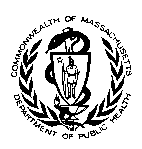 LICENSURE & CERTIFICATION67 Forest StreetMarlborough, MA 01752Nursing Home Resident Bedroom 2-Bed Maximum Good Faith Efforts Attestation FormCONTACT INFORMATIONNursing Home Name:Nursing Home Name:Nursing Home Address:Nursing Home Address:Telephone #:Fax #:Nursing Home Contact Person:Nursing Home Contact Person:Nursing Home Contact Person:Title:Title:Telephone #:Telephone #:Telephone #:Email:Email:ATTESTATION of COMPLIANCEBased upon full review of the requirements at 105 CMR 150.017(B)(3)(b)(1) and 105 CMR 150.320(B)(1), I attest that the above-named Nursing Home (check all that apply):Based upon full review of the requirements at 105 CMR 150.017(B)(3)(b)(1) and 105 CMR 150.320(B)(1), I attest that the above-named Nursing Home (check all that apply):Based upon full review of the requirements at 105 CMR 150.017(B)(3)(b)(1) and 105 CMR 150.320(B)(1), I attest that the above-named Nursing Home (check all that apply):☐   ☐Has submitted an application with the Determination of Need program by March 31, 2022 that is deemed complete by the Determination of Need program and assigned a filing date by April 30, 2022; Has been issued a Determination of Need; Has submitted an application with the Determination of Need program by March 31, 2022 that is deemed complete by the Determination of Need program and assigned a filing date by April 30, 2022; Has been issued a Determination of Need; ☐Completed applicable Plan Review application(s), submitted all related forms and documentation by January 17, 2022, including architectural plans that meet the Plan Review requirements, and have a written agreement with contractors who will oversee the construction project and implementation of the building plans; Completed applicable Plan Review application(s), submitted all related forms and documentation by January 17, 2022, including architectural plans that meet the Plan Review requirements, and have a written agreement with contractors who will oversee the construction project and implementation of the building plans; ☐☐\Has applications submitted and all required permits related to the construction plans (including building, electrical, plumbing, mechanical, and use permits) issued by the applicable permitting authorities; orOther (must specify)__________________________________________________________________________________________________________________________________________________________________________________________________________________________________\Has applications submitted and all required permits related to the construction plans (including building, electrical, plumbing, mechanical, and use permits) issued by the applicable permitting authorities; orOther (must specify)__________________________________________________________________________________________________________________________________________________________________________________________________________________________________and that all of the information provided in this document is accurate and complete; that the Nursing Home is aware that the Department must be notified of any change in information, and that all interested parties, if any, have received copies of the attestation form. The Nursing Home must keep documentation of the attested to good faith efforts towards compliance with the 2-Bed Maximum requirement and must make available to the Department upon request.and that all of the information provided in this document is accurate and complete; that the Nursing Home is aware that the Department must be notified of any change in information, and that all interested parties, if any, have received copies of the attestation form. The Nursing Home must keep documentation of the attested to good faith efforts towards compliance with the 2-Bed Maximum requirement and must make available to the Department upon request.and that all of the information provided in this document is accurate and complete; that the Nursing Home is aware that the Department must be notified of any change in information, and that all interested parties, if any, have received copies of the attestation form. The Nursing Home must keep documentation of the attested to good faith efforts towards compliance with the 2-Bed Maximum requirement and must make available to the Department upon request.Signature of Nursing Home or Nursing Home’s authorized representativeSignature of Nursing Home or Nursing Home’s authorized representativeDateTyped/printed name of Nursing Home or Nursing Home’s authorized representativeTyped/printed name of Nursing Home or Nursing Home’s authorized representative